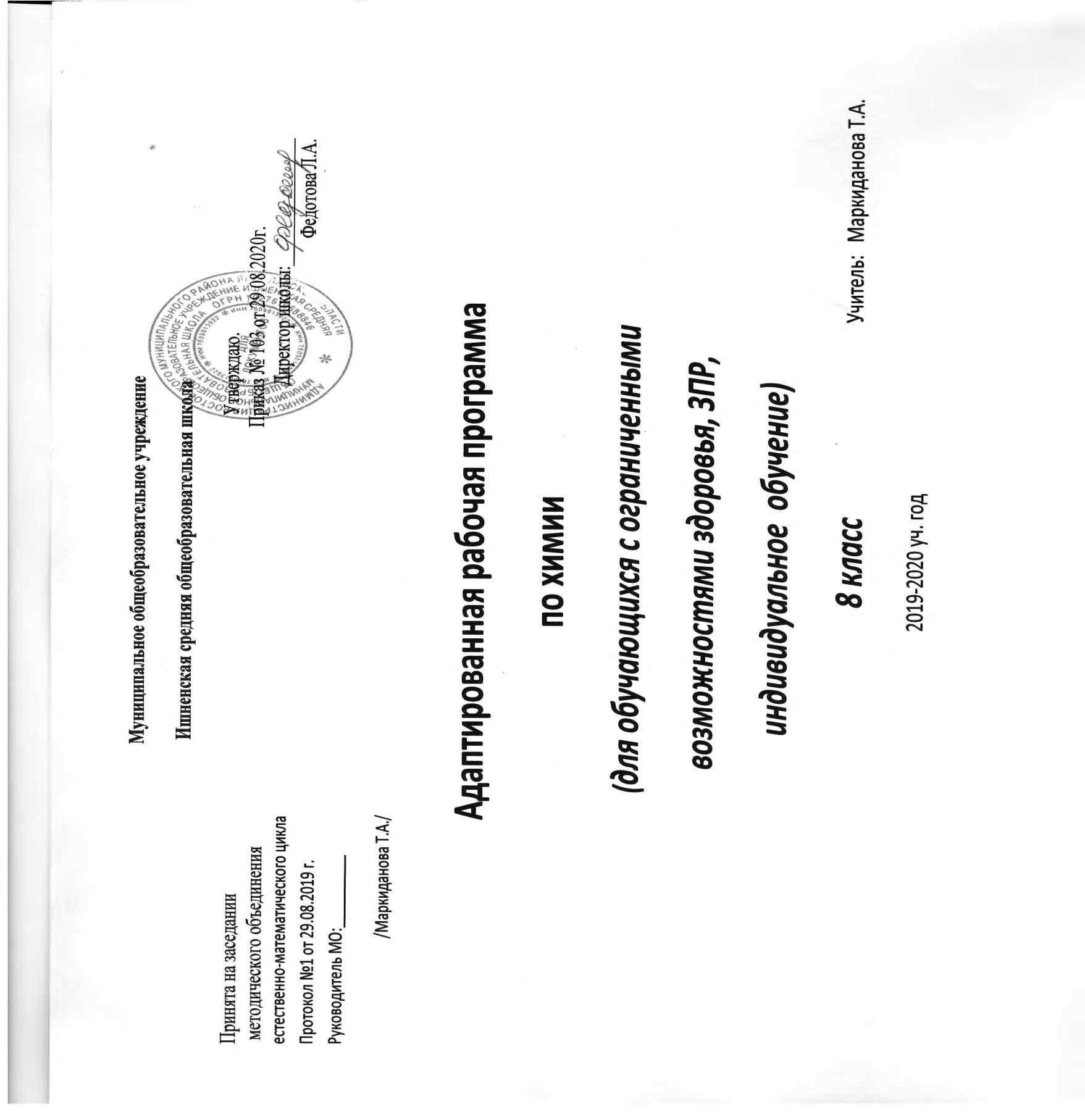                                                             Пояснительная запискаРабочая программа по химии предназначена для учащихся 8 класса,  имеющих задержку психического развития.  У таких детей при потенциально сохраненных возможностях интеллектуального развития наблюдаются слабая память, внимание. Недостаточность темпа и подвижности психических процессов, повышенная истощаемость нервных процессов, несформированность   произвольной регуляции  деятельности, эмоциональная неустойчивость.Учебным планом предусматривается проведение предмета химии в общеобразовательной школе  для 8 класса -2 часа, но учитывая психофизические особенности развития обучающихся  данная программа составлена из расчета 0.5 часа в неделю. Настоящая программа написана на основе следующих нормативных документов:Закона РФ «Закон об образовании в Российской Федерации» от 29.12.2012 № 273-ФЗФедеральный государственный  образовательный стандарт основного общего образования (Приказ Министерства  образования и науки РФ от 17 декабря 2010 №1897 “Об утверждении федерального государственного образовательного стандарта основного общего образования”) Программы курса химии для 8-11 классов общеобразовательных учреждений (автор О. С. Габриелян).рекомендованная Департаментом  образовательных  программ  и стандартов общего образования Министерства образования РФ. Опубликованная издательством  «Дрофа»: 2011г. Планируемые результаты освоения химии в соответствии ФГОСЛичностными результатами изучения предмета «Химия» в 8 классе являются следующие умения:- осознавать единство и целостность окружающего мира, возможности его познаваемости и объяснимости на основе достижений науки;-постепенно выстраивать собственное целостное мировоззрение: осознавать потребность и готовность к самообразованию, в том числе и в рамках самостоятельной деятельности вне школы;-оценивать жизненные ситуации с точки зрения безопасного образа жизни и сохранения здоровья;- оценивать экологический риск взаимоотношений человека и природы.-формировать экологическое мышление: умение оценивать свою деятельность и поступки других людей с точки зрения сохранения окружающей среды - гаранта жизни и благополучия людей на Земле.Метапредметными результатами изучения курса «Химия» является формирование универсальных учебных действий (УУД).Регулятивные УУД:-самостоятельно обнаруживать и формулировать учебную проблему, определять цель учебной деятельности;-выдвигать версии решения проблемы, осознавать конечный результат, выбирать из предложенных и искать самостоятельно средства достижения цели;-составлять (индивидуально или в группе) план решения проблемы;- работая по плану, сверять свои действия с целью и, при необходимости, исправлять ошибки самостоятельно;- в диалоге с учителем совершенствовать самостоятельно выработанные критерии оценки. Школьные:- Обнаруживает и формулирует учебную проблему под руководством учителя.-Ставит цель деятельности на основе поставленной проблемы и предлагает несколько способов ее достижения.-самостоятельно анализирует условия достижения цели на основе учёта выделенных учителем ориентиров действия в новом учебном материале. –- планирует ресурсы для достижения цели.- Называет трудности, с которыми столкнулся при решении задачи, и предлагает пути их преодоления/ избегания в дальнейшей деятельности.-Называет трудности, с которыми столкнулся при решении задачи, и предлагает пути их преодоления/ избегания в дальнейшей деятельности.Выпускник получит возможность научиться:-самостоятельно ставить новые учебные цели и задачи.-Самостоятельно строить жизненные планы во временной перспективе.-при планировании достижения целей самостоятельно и адекватно учитывать условия и средства их достижения.-выделять альтернативные способы достижения цели и выбирать наиболее эффективный способ.-адекватно оценивать свои возможности достижения цели определённой сложности в различных сферах самостоятельной деятельности.Познавательные УУД:- анализировать, сравнивать, классифицировать и обобщать факты и явления. Выявлять причины и следствия простых явлений.- осуществлять сравнение, классификацию, самостоятельно выбирая основания и критерии для указанных логических операций;-строить логическое рассуждение, включающее установление причинно-следственных связей.-создавать схематические модели с выделением существенных характеристик объекта.-составлять тезисы, различные виды планов (простых, сложных и т.п.).-преобразовывать информацию из одного вида в другой (таблицу в текст и пр.).-уметь определять возможные источники необходимых сведений, производить поиск информации, анализировать и оценивать её достоверность. Школьные:- осуществляет расширенный поиск информации с использованием ресурсов библиотек и Интернета.-Считывает информацию, представленную с использованием ранее неизвестных знаков (символов) при наличии источника, содержащего их толкование.-Создает модели и схемы для решения задач.- Переводит сложную по составу информацию из графического или символьного представления в текст и наоборот.-Устанавливает взаимосвязь описанных в тексте событий, явлений, процессов.-Участвует в проектно- исследовательской деятельности.-проводит наблюдение и эксперимент под руководством учителя.осуществляет выбор наиболее эффективных способов решения задач в зависимости от конкретных условий;-дает определение понятиям.- устанавливает причинно-следственные связи.обобщает понятия — осуществляет логическую операцию перехода от видовых признаков к родовому понятию, от понятия с меньшим объёмом к понятию с большим объёмом;-осуществляет сравнение, сериацию и классификацию, самостоятельно выбирая основания и критерии для указанных логических операций.строить классификацию на основе дихотомического деления (на основе отрицания)строить логическое рассуждение, включающее установление причинно-следственных связей;объясняет явления, процессы, связи и отношения, выявляемые в ходе исследования; объясняет явления, процессы, связи и отношения, выявляемые в ходе исследования;Знает основы ознакомительного чтения;Знает основы усваивающего чтенияУмеет структурировать тексты(выделяет главное и второстепенное, главную идею текста, выстраивает последовательность описываемых событий)-ставить проблему, аргументировать её актуальность.-самостоятельно проводить исследование на основе применения методов наблюдения и эксперимента;Коммуникативные УУД:Самостоятельно организовывать учебное взаимодействие в группе (определять общие цели, распределять роли, договариваться друг с другом и т.д.).Школьные:-Соблюдает нормы публичной речи и регламент в монологе и дискуссии.-Пользуется адекватными речевыми клише в монологе (публичном выступлении), диалоге, дискуссии.- формулирует собственное мнение и позицию, аргументирует их.- Координирует свою позицию с позициями партнёров в сотрудничестве при выработке общего.-устанавливает и сравнивает разные точки зрения, прежде чем принимать решения и делать выбор.-спорит и отстаивает свою позицию не враждебным для оппонентов образом.-осуществляет взаимный контроль и оказывает в сотрудничестве необходимую взаимопомощь.-организовывает и планирует учебное сотрудничество с учителем и сверстниками; определять цели и функции участников, способы взаимодействия; планировать общие способы работы;.умеет работать в группе — устанавливает рабочие отношения, эффективно сотрудничает и способствует продуктивной кооперации; интегрируется в группу сверстников и строит продуктивное взаимодействие со сверстниками и взрослыми.- учитывать разные мнения и интересы и обосновывать собственную позицию;Предметными результатами изучения предмета являются следующие умения:-осознание роли веществ:- определять роль различных веществ в природе и технике;- объяснять роль веществ в их круговороте.- рассмотрение химических процессов:- приводить примеры химических процессов в природе;- находить черты, свидетельствующие об общих признаках химических процессов и их различиях.- использование химических знаний в быту:– объяснять значение веществ в жизни и хозяйстве человека.-объяснять мир с точки зрения химии:– перечислять отличительные свойства химических веществ;– различать основные химические процессы;- определять основные классы неорганических веществ;- понимать смысл химических терминов.-овладение основами методов познания, характерных для естественных наук:- характеризовать методы химической науки (наблюдение, сравнение, эксперимент, измерение) и их роль в познании природы;- проводить химические опыты и эксперименты и объяснять их результаты.-умение оценивать поведение человека с точки зрения химической безопасности по отношению к человеку и природе:- использовать знания химии при соблюдении правил использования бытовых химических препаратов;– различать опасные и безопасные вещества.Содержание  учебного предмета “ Химия”Основное содержание на ступени основного общего образованияВведение 2 чПредмет химии. Методы познания в химии: наблюдение, эксперимент, моделирование. Источники химической информации, ее получение, анализ и представление его результатов. Понятие о химическом элементе и формах его существования: свободных атомах, простых и сложных веществах. Превращения веществ. Отличие химических реакций от физических явлений. Роль химии в жизни человека. Краткие сведения из истории возникновения и развития химии. Роль отечественных ученых в становлении химической науки — работы М. В. Ломоносова, А.М. Бутлерова, Д. И. Менделеева. Химическая символика. Знаки химических элементов и происхождение их названий. Химические формулы. Индексы и коэффициенты. Относительные атомная и молекулярная массы. Проведение расчетов массовой доли химического элемента в веществе на основе его формулы. Периодическая система химических элементов Д. И. Менделеева, ее структура: малые и большие периоды, группы и подгруппы. Периодическая система как справочное пособие для получения сведений о химических элементах.Демонстрации. 1. Модели различных простых и сложных веществ.2. Коллекция стеклянной химической посуды. 3. Коллекция материалов и изделий из них на основе алюминия. 4. Взаимодействие мрамора с кислотой и помутнение известковой воды.Тема 1. Атомы химических элементов 3 чАтомы как форма существования химических элементов. Основные сведения о строении атомов. Доказательства сложности строения атомов. Опыты Резерфорда. Планетарная модель строения атома.Состав атомных ядер: протоны, нейтроны. Относительная атомная масса. Взаимосвязь понятий «протон», «нейтрон», «относительная атомная масса».Изменение числа протонов в ядре атома — образование новых химических элементов.Изменение числа нейтронов в ядре атома — образование изотопов. Современное определение понятия «химический элемент». Изотопы как разновидности атомов одного химического элемента.Электроны. Строение электронных уровней атомов химических элементов малых периодов. Понятие о завершенном электронном уровне.Периодическая система химических элементов Д. И. Менделеева и строение атомов — физический смысл порядкового номера элемента, номера группы, номера периода.Изменение числа электронов на внешнем электронном уровне атома химического элемента — образование положительных и отрицательных ионов. Ионы, образованные атомами металлов и неметаллов. Причины изменения металлических и неметаллических свойств в периодах и группах. Образование бинарных соединений. Понятие об ионной связи. Схемы образования ионной связи.Взаимодействие атомов элементов-неметаллов между собой — образование двухатомных молекул простых веществ. Ковалентная неполярная химическая связь. Электронные и структурные формулы. Взаимодействие атомов неметаллов между собой — образование бинарных соединений неметаллов. Электроотрицательность. Ковалентная полярная связь. Понятие о валентности как свойстве атомов образовывать ковалентные химические связи. Составление формул бинарных соединений по валентности. Нахождение валентности по формуле бинарного соединения.Взаимодействие атомов металлов между собой — образование металлических кристаллов. Понятие о металлической связи.Демонстрации. Модели атомов химических элементов. Периодическая система химических элементов Д. И. Менделеева (различные формы).Тема 2. Простые вещества 6 часовПоложение металлов и неметаллов в Периодической системе химических элементовД. И.Менделеева. Важнейшие простые вещества — металлы (железо, алюминий, кальций, магний, натрий, калий). Общие физические свойства металлов. Важнейшие простые вещества-неметаллы, образованные атомами кислорода, водорода, азота, серы, фосфора, углерода. Молекулы простых веществ-неметаллов — водорода, кислорода,азота, галогенов. Относительная молекулярная масса. Способность атомов химических элементов к образованию нескольких простых веществ — аллотропия. Аллотропные модификации кислорода, фосфора, олова. Металлические и неметалические свойства простых веществ. Относительность этого понятия.Число Авогадро. Количество вещества. Моль. Молярная масса. Молярный объем газообразных веществ. Кратные единицы измерения количества вещества.Расчеты с использованием понятий «количество вещества», «молярная масса», «молярный объем газов», «число Авогадро».Демонстрации. Некоторые металлы и неметаллы с количеством вещества 1 моль. Молярный объем газообразных веществ.Лабораторные опыты. 6. Ознакомление с коллекцией металлов. 7. Ознакомление с коллекцией неметалловТема 3. Соединения химических элементов 4 чСтепень окисления. Сравнение степени окисления и валентности. Определение степени окисления элементов в бинарных соединениях. Составление формул бинарных соединений, общий способ их названий.Бинарные соединения металлов и неметаллов: оксиды, хлориды, сульфиды и пр. Составление их формул. Бинарные соединения неметаллов: оксиды, летучие водородные соединения, их состав и названия. Представители оксидов: вода, углекислый газ, негашеная известь. Представители летучих водородных соединений: хлороводород и аммиак.Основания, их состав и названия. Растворимость оснований в воде. Представители щелочей: гидроксиды натрия, калия и кальция. Понятие об индикаторах и качественных реакциях.Кислоты, их состав и названия. Классификация кислот. Представители кислот: серная, соляная, азотная. Понятие о шкале кислотности (шкала pH). Изменение окраски индикаторов.Соли как производные кислот и оснований, их состав и названия. Растворимость солей в воде. Представители солей: хлорид натрия, карбонат и фосфат кальция.Аморфные и кристаллические вещества.Межмолекулярные взаимодействия. Типы кристаллических решеток. Зависимость свойств веществ от типов кристаллических решеток.Чистые вещества и смеси. Примеры жидких, твердых и газообразных смесей. Свойства чистых веществ и смесей. Их состав. Массовая и объемная доли компонента смеси. Расчеты, связанные с использованием понятия «доля».Демонстрации. Образцы оксидов, кислот, оснований и солей. Модели кристаллических решеток хлорида натрия, алмаза, оксида углерода (IV). Кислотно-щелочные индикаторы, изменение их окраски в различных средах. Универсальный индикатор и изменение его окраски в различных средах. Шкала РН.Лабораторные опыты. 8. Ознакомление с коллекцией оксидов. 9. Ознакомление со свойствами аммиака.10. Качественная реакция на углекислый газ. 11. Определение pH растворов кислоты, щелочи и воды.12. Определение pH лимонного и яблочного соков на срезе плодов. 13. Ознакомление с коллекцией солей.14. Ознакомление с коллекцией веществ с разным типом кристаллической решетки. Изготовление моделей кристаллических решеток. 15. Ознакомление с образцом горной пороТема 4. Изменения происходящие с веществами 2 чПонятие явлений, связанных с изменениями, происходящими с веществом.Явления, связанные с изменением кристаллического строения вещества при постоянном его составе, — физические явления. Физические явления в химии: дистилляция, кристаллизация, выпаривание и возгонка веществ, фильтрование и центрифугирование. Явления, связанные с изменением состава вещества, — химические реакции. Признаки и условия протекания химических реакций. Выделение теплоты и света — реакции горения. Понятие об экзо - и эндотермических реакциях.Закон сохранения массы веществ. Химические уравнения. Значение индексов и коэффициентов. Составление уравнений химических реакций.Расчеты по химическим уравнениям. Решение задач на нахождение количества, массы или объема продукта реакции по количеству, массе или объему исходного вещества. Расчеты с использованием понятия «доля», когда исходное вещество дано в виде раствора с заданной массовой долей растворенного вещества или содержит определенную долю примесей.Реакции разложения. Представление о скорости химических реакций. Катализаторы. Ферменты. Реакции соединения. Каталитические и некаталитические реакции, обратимые и необратимые реакции. Реакции замещения. Ряд активности металлов, его использование для прогнозирования возможности протекания реакций между металлами и кислотами, реакций вытеснения одних металлов из растворов их солей другими металлами. Реакции обмена. Реакции нейтрализации. Условия протекания реакций обмена в растворах до конца.Типы химических реакций на примере свойств воды. Реакция разложения — электролиз воды. Реакции соединения — взаимодействие воды с оксидами металлов и неметаллов. Условие взаимодействия оксидов металлов и неметаллов с водой. Понятие «гидроксиды». Реакции замещения – взаимодействие воды с металлами. Реакции обмена – гидролиз веществ.Демонстрации. Примеры физических явлений: а) плавление парафина; б) растворение окрашенных солей; в) диффузия душистых веществ. Примеры химических явлений: а) горение магния; б) взаимодействие соляной кислоты с мрамором .Тема 5. Практикум 0 час          Тематическое планированиеУчебно-методический комплект Габриелян, О.С. Химия 8 кл. : учебник для общеобразовательных учреждений / О.С. Габриелян. – М.: Дрофа, 2016.Габриелян, О.С. Химия 8 – 9 кл. : методическое пособие / О.С. Габриелян, А.В. Яшукова. – М.: Дрофа, 2010.Габриелян, О.С. Химия 8 кл. : настольная книга для учителя / О. С. Габриелян, Н. П. Воскобойникова, А. В. Яшукова. – М.: Дрофа, 2011.Габриелян, О.С. Химия 8 кл. : рабочая тетрадь / О.С. Габриелян, С.А. Сладков. – М.: Дрофа, 2016.ЛИСТ ВНЕСЕНИЯ ИЗМЕНЕНИЙ В РАБОЧУЮ ПРОГРАММУ№Тема урокаТема урокаКоличество часовдатадатадатадатадатадата№Тема урокаТема урокаКоличество часовпланпланфактфактфактфактВведение 2часа.Введение 2часа.Введение 2часа.Введение 2часа.Введение 2часа.Введение 2часа.Введение 2часа.Введение 2часа.Введение 2часа.Введение 2часа.1Предмет химии. Периодическая система химических элементов. Знаки химических элементов.112Химические формулы. Относительная атомная и молекулярная масса.11Атомы химических элементов (3 часа)Атомы химических элементов (3 часа)Атомы химических элементов (3 часа)Атомы химических элементов (3 часа)Атомы химических элементов (3 часа)Атомы химических элементов (3 часа)Атомы химических элементов (3 часа)Атомы химических элементов (3 часа)Атомы химических элементов (3 часа)Атомы химических элементов (3 часа)3Основные сведения о строении атомов. Строение электронных оболочек.114Виды химических связей. Ионная связь.115Ковалентная полярная и неполярная химическая связь.11Простые вещества (6 часов)Простые вещества (6 часов)Простые вещества (6 часов)Простые вещества (6 часов)Простые вещества (6 часов)Простые вещества (6 часов)Простые вещества (6 часов)Простые вещества (6 часов)Простые вещества (6 часов)Простые вещества (6 часов)6Простые вещества  металлы117Простые вещества - неметаллы118Количество вещества. Моль. Молярная масса119Молярный объем газообразных веществ1110Решение задач по формуле1111Обобщение и систематизация знаний по теме «Простые вещества»11Соединения химических элементов (4 часов)Соединения химических элементов (4 часов)Соединения химических элементов (4 часов)Соединения химических элементов (4 часов)Соединения химических элементов (4 часов)Соединения химических элементов (4 часов)Соединения химических элементов (4 часов)Соединения химических элементов (4 часов)Соединения химических элементов (4 часов)Соединения химических элементов (4 часов)12Степень окисления. Бинарные соединения. Оксиды.1113Основания.1114Кислоты.1115Соли.11Изменения, происходящие с веществами (2 часа)Изменения, происходящие с веществами (2 часа)Изменения, происходящие с веществами (2 часа)Изменения, происходящие с веществами (2 часа)Изменения, происходящие с веществами (2 часа)Изменения, происходящие с веществами (2 часа)Изменения, происходящие с веществами (2 часа)Изменения, происходящие с веществами (2 часа)Изменения, происходящие с веществами (2 часа)Изменения, происходящие с веществами (2 часа)16Физические и химические явления.1117 Типы химических  реакций.11№урокаТема урокаДатапроведения урокаФактическая дата проведения урокаПричина перенесения урокаПримечания